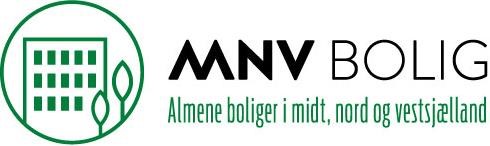 Afdeling 70-42 Rynkebjerggårdsvej Til beboerne  	Dato 9. november 2022 Indkaldelse til ekstraordinært afdelingsmøde Hermed indkaldes til boligafdelingens ekstraordinære afdelingsmøde:  Torsdag den 28. november 2022 kl. 19.30 Domus Felix, Bygaden 20, 4320 Lejre  Dagsorden: Dette er et ekstraordinært afdelingsmøde og derfor behandles forslag fra beboere ikke. Vi henviser forslag til det ordinære møde i marts. 1.  Valg af dirigent, referent og stemmeudvalg. Bestyrelsen foreslår Tue Pedersen fra Domea som dirigent.2. Forslag angående trampestier mellem boliger. 3. Forslag angående ”bagkant” på haver i blok 7 (bolig 35 – 43)4. Forslag om omlægning af vild med vilje på fællesarealerne omkring vores bebyggelse.
5.  Forslag om omlægning af vild med vilje til græsplæner i de 3 fællesgårde.6. Eventuelt Hvert lejemål har 2 stemmer uanset antallet af beboere. Alle lejere og deres myndige husstandsmedlemmer har adgang til mødet. Der kan ikke stemmes ved fuldmagt. Skriftlig materiale til understøttelse af forslag og sammenfattet budget omdeles senest 1 uge inden mødet.På gensyn til et godt afdelingsmøde. Med venlig hilsen På afdelingsbestyrelsens vegne Annette B. Jespersen Servicekoordinator  